Городской  СоветСамойловского муниципального образованияСамойловского муниципального района Саратовской области РЕШЕНИЕ № 20от «02» апреля 2019  г.						р.п. Самойловка	В соответствии с Федеральным законом от 06.10.2003 г. № 131-ФЗ «Об общих принципах организации местного самоуправления в Российской Федерации», Уставом Самойловского муниципального образования Городской Совет Самойловского муниципального образования Саратовской области РЕШИЛ:	1.	Утвердить отчет Главы Самойловского муниципального образования Саратовской области о проделанной работе за 2018 год согласно приложению к настоящему решению.2. 	Признать работу Главы Самойловского муниципального образования Саратовской области за 2018 год удовлетворительной.	3.	Настоящее решение опубликовать в муниципальных средствах массовой информации в газете «Земля Самойловская» и разместить на официальном сайте в сети Интернет.4. 	Настоящее решение вступает в силу со дня подписания.Глава Самойловскогомуниципального района						Е.И. СвинаревПриложение к решению Городского Советаот 02 апреля 2019 г. №20Отчет Главы Самойловского муниципального образования Саратовской области о проделанной работе за 2018 годСегодня в соответствии со статьей 36 Федерального закона от 06 октября 2003 года № 131-ФЗ «Об общих принципах организации местного самоуправления в Российской Федерации» представляю отчет за 2018 год о результатах моей работы в должности  Главы Самойловского муниципального образования начиная с 09 сентября 2018 года.Одним из главных моих полномочий является организация деятельности Муниципального образования Самойловского муниципального района.В минувшем году Городской Совет руководствовался нормами федерального и областного законодательства, Уставом и Регламентом Городской Совета, а также планом работы Городского Совета на 2018 год, уделяя при этом особое внимание совершенствованию нормативно-правовой базы района. Осуществление нормотворческой деятельности – одна из основных функций Городского Совета.Работа по основным направлениям деятельности Городского Совета осуществлялась в различных формах. Основными формами деятельности Муниципального Собрания являлись:- разработка проектов решений Муниципального Собрания;- анализ проектов нормативно-правовых актов, выносимых на рассмотрение Городского Совета;- подготовка замечаний, предложений по рассматриваемым проектам;- прием населения и содействие в решении вопросов местного значения;- принятие планов и программ развития муниципального образования;- проведение заседаний постоянных комиссий Городского Совета;- проведение заседаний Городского Совета;- контроль за исполнением принятых решений Городского Совета.Все депутаты осуществляют свои полномочия без отрыва от основной производственной или служебной деятельности, работают на непостоянной основе. Несмотря на это, требовательность жителей района к представительной власти возрастает. Деятельность депутатов всегда на виду. И главными критериями, которыми руководствуются депутаты, есть и будет – законность, ответственность, открытость перед избирателями.На заседаниях Городского Совета каждый депутат имеет право участвовать в прениях, обсуждениях вопроса, высказывать свою точку зрения. В целом активность в работе заседаний была хорошей. На профильных комиссиях, заседаниях,  депутаты задают вопросы, выступают с критикой, вносят свои изменения и дополнения в то или иное решение по вопросам расходования бюджетных средств, образования, культуры, имущественных отношений и другим актуальным темам. Работа депутатов ведется в комиссиях по приведению нормативно-правовых актов в соответствие с действующим законодательством, а потом выносится на заседание.Депутатская деятельность заключается не только в проведении заседаний, много времени занимает работа между заседаниями – предварительное изучение и обсуждение проектов решений на заседаниях профильных комиссий. В Городском Совете созданы и функционируют 5 постоянных комиссий:- Комиссия по бюджетно – финансовым вопросам, инвестиционной политике, налогам, использованию муниципальной собственности (председатель Саенко Л.А.);- Комиссия по социальной и молодежной политике, вопросам здравоохранения, образования, культуры и спорта (председатель Борисенко О.Ю.);- Комиссия по законности, антикоррупционной деятельности, защите прав личности и взаимодействию с правоохранительными органами (председатель Воронин С.А.);- Комиссия по агропромышленному комплексу и развитию предпринимательства, ЖКХ, вопросам экологии (председатель Кривкин А.И.);- Комиссия по взаимодействию с органами государственной власти, органами местного самоуправления, общественными организациями и средствами массовой информации (председатель Корзон Н.Д.).Депутаты были членами комиссии по учету результатов публичных слушаний, принимали участие в публичных слушаниях по Уставу района,   по бюджету района.  Участие в них и своевременное внесение предложений  помогает в подготовке принимаемых решений.Депутаты также принимают участие в общественных мероприятиях и праздничных торжественных датах, митингах памяти.За отчетный период депутатами Городского Совета проведено 16 заседаний, по особо важным и срочным вопросам проводились внеочередные, которых в 2018 году состоялось 2.На заседаниях обсуждаются самые разные вопросы, которые имеют прямое отношение к жителям нашего района. Всего принято 14 решений, среди которых так же решения о внесении изменений в уже действующие правовые акты, утвержденные Городским Советом.В 2018 году в Устав Самойловского муниципального образования по мере изменения действующего законодательства вносились изменения, которые предварительно рассматривались на публичных слушаниях.Безусловно, главными вопросами, рассматриваемыми Городским Советом являются вопросы утверждения бюджета района и отчета о его исполнении.29 декабря 2018 года принято решение «О бюджете Самойловского муниципального района Саратовской области на 2018 год и на плановый период 2019 и 2020 годов».Работа по взаимодействию с прокуратурой района по вопросам проверки проектов решений велась в соответствии с действующим законодательством.Доведение до сведения населения района требований нормативно-правовых актов осуществляется путем официального опубликования нормативно-правовых актов Муниципального Собрания в газете «Земля Самойловская».Прозрачность информации о принимаемых актах гарантирована Уставом района, в котором закреплена такая форма обнародования актов, как опубликование и размещение на официальном сайте в сети Интернет. Это позволяет каждому гражданину получать своевременную, достоверную и полную информацию о деятельности депутатов. Открытость проведения заседаний подтверждается участием в них средств массовой информации, руководителей учреждений, прокуратуры, общественных организаций, депутатов всех уровней органов местного самоуправления района.Неотъемлемой частью в работе депутатов была и остается поддержка людей, оказавшихся в трудной жизненной ситуации. Одним из важнейших каналов обратной связи с населением района является работа с обращениями граждан. Эта работа ведется по нескольким направлениям. Граждане могут обратиться к главе района и депутатам на личном приеме, направить письменное или электронное обращение, поступают телефонные обращения.Общаясь с населением, депутаты узнают, как на практике осуществляются принятые решения.Поступившая информация, помогает депутатам в решении повседневных проблем на территории своих избирательных округов, позволяет владеть полной и объективной информацией о ситуации во всех сферах жизнедеятельности их избирательного округа. Результатом этой работы является  изыскание возможностей положительного влияния и реального решения возникающих проблем  жителей.В 2018 году в адрес главы муниципального образования поступили письменные обращения граждан, обращались также в ходе личного приема - даны консультации и разъяснения.  Прием граждан проводился согласно утвержденному графику, который публикуется в газете «Земля Самойловская» и размещается на официальном сайте в сети Интернет.Анализ поступивших обращений за отчетный период показал, что по-прежнему высоким остается количество обращений по автомобильным дорогам, по проблемам жилищно-коммунального хозяйства (ремонт жилого дома, автобусное сообщение, железнодорожное сообщение и др.), вопросы социальной сферы (трудоустройство, и др.).Нередко поступали обращения по вопросам, отнесенным законом к компетенции исполнительной власти или представительных органов поселений. Указанные обращения направлялись по принадлежности с соответствующими разъяснениями заявителю.Исполняя полномочия Главы муниципального образования, главным направлением своей работы считаю создание в районе положительно-прогрессирующий финансово-экономической и социально-политической обстановки, основанной на эффективном взаимодействии представительного и исполнительного органов местного самоуправления. И я уверен, что активное и конструктивное сотрудничество депутатов Городского Совета и администрации района по решению насущных проблем Самойловского муниципального образования  принесет ощутимый положительный результат.Надеюсь, что наш депутатский корпус и в дальнейшем справится со всеми стоящими перед ним задачами.Уважаемые депутаты и участники заседания!В заключение хочу поблагодарить всех за конструктивную и плодотворную работу, которая строилась на принципах взаимного уважения и взаимопонимания в целях повышения уровня жизни населения в нашем районе.Благодарю за внимание!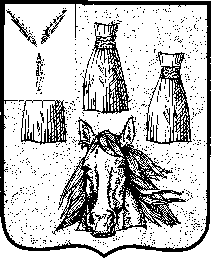 